Global Gardens of Peace is an Australian Charity founded by Moira Kelly AO in 2013 with an aim to design and build living landscapes to support vulnerable communities around the world.  Part of the long-term vision is to build a growing base of supporters who share our vision and dreams.  Help us to plant seeds of hope, and achieve our mission, by becoming a Member today.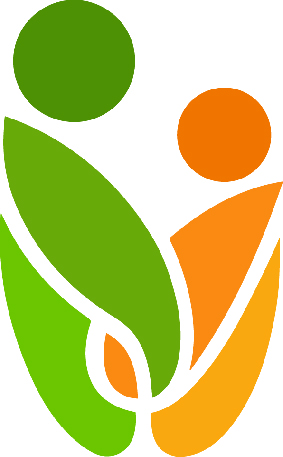 Membership is an opportunity to support Global Gardens of Peace and become involved at an organizational level should you wish, including attendance at the Annual General Meeting.  There are also many opportunities for members to contribute to GGoP through volunteering their time, energy and expertise.  In addition, we offer: •  Discounted entry fees to GGoP ticketed events;•  Guided tours of the Botanical Gardens offered bi-annually to members by Andrew Laidlaw•  Digital editions of the GGoP newsletter via email *TERMS AND CONDITIONS: Membership of Global Gardens of Peace is conditional on abiding by our Code of Conduct, which can be provided to members on request.  Global Gardens of Peace reserves the right to refuse or retract membership as it sees fit.  Membership will be active once it approved by the Global Gardens of Peace Committee, as stated in our Constitution. Should membership not be approved for any reason, any fees paid will be refunded in full.  Membership will run with the financial year, accordingly rates may need to be calculated on a pro-rata basis.  Members will be notified of membership renewal options, by email, one month prior to the end of the financial year.  Membership benefits specified may be subject to change from year to year.  Organisation name                I support the purpose of Global Gardens of Peace to build inclusive, accessible gardens, which inspire, heal and           empower vulnerable communities.    I agree to abide by the rules of Global Gardens of Peace, including their Constitution, Code of Conduct, and          Policies.  A copy of these Rules is available upon request to all prospective members.